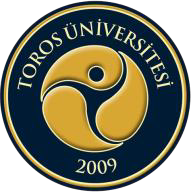                   TOROS ÜNİVERSİTESİ FİZYOTERAPİ VE REHABİLİTASYON BÖLÜMÜ 1. SINIF 2021-2022 GÜZ DÖNEMİ SINAV PROGRAMI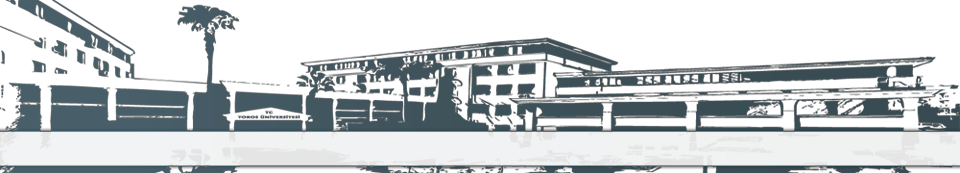       GÜN/ SAATPAZARTESİ SALIÇARŞAMBA PERŞEMBE CUMA 08:10-09:00 DERS KODU: TUR101 DERS ADI: TÜRK DİLİ 1 ÖĞR. GÖR. NEVZAT EROL B(105)09:10-10:00 Ders Adı: FZT-107Fizyoterapi ve Rehabilitasyona GirişDr. Öğr. Üyesi F. Kübra ÇEKOKB(105) DERS KODU: ATA 101 DERS ADI :ATA.İLK. VE İNK.TAR Öğr. GÖR. ERCAN BOLAT B(105)10:10-11:00 Ders Adı: FZT 101 – Anatomi IUzm. Dr. Harun ÖZMENB(105)Ders Adı: FZT 103- Fizyoloji IÖğr. Gör. Turgay ARSLANB(105)Ders Adı: FZT 109- PsikolojiDr. Öğr. Üyesi Muazzez Deniz GirayB(105).11:10-12:00 Ders Adı: FZT 105 – FizikDr. Öğr. Üyesi Birsen Kesik ZEYREKB(105) Ders Adı: FZT SD7-Fizyoterapi ve Rehabilitasyonda Meslekler Arası Eğitim ve İş birliğiDr. Öğr. Üyesi Durukan TÜREB(105)    12:00- 13:00E İ13:10-14:00Ders Adı: FZT 101 – Anatomi IUzm. Dr. Harun ÖZMEN14:10-15:00DERS KODU: KRY101 DERS ADI: KARİYER PLANLAMADR. ÖĞR. ÜYESİ AYDAN KAYSERİLİB(105)DERS KODU: İNG101 DERS ADI: YABANCI DİL I ÖĞR. GÖR. EBRU GÜVENÇ B(105)15:10-16:00Ders Adı: FZT SD5-Fizyoterapi ve Rehabilitasyon TerminolojisiUzm. Dr. Remzi ÇAYLAKB(105)16:10-17:00